 ZLÍNSKÝ KRAJSKÝ  FOTBALOVÝ  SVAZ 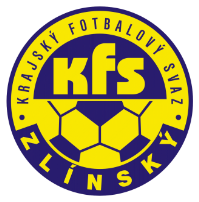 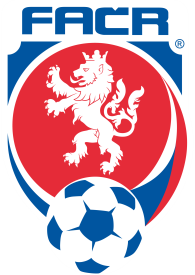 Hradská 854, 760 01 ZLÍN       Tel: 577 019 393Email: lukas@kfszlin.cz  
__________________________________________________________________________DK Zlínského KFS dle § 89 odst. 2 písm. a) zahajuje disciplinární řízeníPříjmení a jméno	     ID			   Klub			číslo utkáníGuřan Erik 		03040777		Sk Baťov 1930		2018720C1A2302Horák Michal		94031101		Uh. Ostroh		2018720A3C2306Tvrdoň Luboš		93120072		Choryně		2018720A3A2306Berka Petr		80040935		Pr.Bečva		2018720A3A2305Novák Jiří		89080947		Val. Polanka		2018720A3A2303Hladík Lukáš		88081610		Bojkovice		2018720A2B2307Hořanský Josef	00101214		Val. Meziříčí		2018720A2A2307Horák Petr		92121126		Hrachovec		2018720A2A2304Zasedání DK Zl KFS proběhne ve středu 22.5.2019 v 16.30 hodin									Zdeněk Kadlček									předseda DK Zl KFSPříjmení, jménoID   klubpočet ŽKFiurášek Martin91041821Pr. Bečva12 ŽKLanda Jiří91111091Choryně12 ŽKŠkrobák Pavel92070001Vel. Karlovice12 ŽKUhlíř David95030158Kunovice12 ŽKMaršálek Marel93070053Havřice8 ŽKDorazín Michal96040188Tečovice8 ŽKMachala Lukáš 79121299Zlechov8 ŽKTalpa Marek91082181Hutisko8 ŽKTvrdoň Luboš93120072Choryně8 ŽKBobot Jan91060391Vlachovice8 ŽKŠmehlík Jakub93030436Dol. Němčí8 ŽKOplt Marek93090398Morkovice8 ŽKDrda Pavel86111673Vidče8 ŽKFiodor Lukáš02070320Vizovice4 ŽKPavlištík Ondřej02030018Kelč4 ŽKHlavica Lukáš02031411Vlachovice4 ŽKKudela Miroslav01070067Vlachovice4 ŽKOplt Marek93090398Morkovice B4 ŽKVaněk Tomáš92031683Zlechov4 ŽKKozel Tomáš92080249Březnice4 ŽKKlíma Robert02120197SK Baťov 19304 ŽKMarovič Mário02061278Kunovice4 ŽKVrták Peter87061959Havřice4 ŽKDyšlevský Martin87072136Březnice4 ŽKKňazeje Tibor91031142Drslavice4 ŽKMastil Adam01030775Březolupy4 ŽKDvořáček Dominik98110513Příluky4 ŽKLeško Jiří90012144Holešov B4 ŽK Páleníček Petr82070981Malenovic4 ŽKPavlinec Ondřej87070003Semetín4 ŽKKovář Petr81121662Prlov4 ŽKBumbalík David99010929Nivnice4 ŽKZicha Břetislav93100962Prlov4 ŽKGajdušek Petr99100732Val. Meziříčí4 ŽKDobeš Jan98030705Kateřinice4 ŽKMikulec Martin83080945Dol. Němčí4 ŽKHovězák Jaroslav95090965Vlachovice4 ŽKStraňák Radim96050880Nivnice4 ŽKDoseděl Karel92070341Buchlovice4 ŽKPospíšil Martin92120171Kvasice4 ŽKKřiva David89060406Buchlovice4 ŽKGaluška Michal85111907Hluk4 ŽKKučera Jan90060286Vel. Karlovice4 ŽKKrajča Pavel93021618SK Baťov4 ŽKKristýn Vojtěch01100369Val. Meziříčí4 ŽK